Pene PatiTenorSamoan tenor Pene Pati has taken the operatic world by storm with recent debuts as Percy in Donizetti’s Anna Bolena at Opéra national de Bordeaux, Roméo in Gounod’s Roméo et Juliette at San Francisco Opera and Alfredo in Verdi’s La traviata at Moscow’s historic Bolshoi Theatre, and been hailed “the most exceptional tenor discovery of the last decade” (Opéra-Online). While still a young artist on San Francisco Opera’s Adler Program, his critically acclaimed 2017 debut as Il Duca di Mantova in Verdi’s Rigoletto, conducted by Music Director Nicola Luisotti, thrust the New Zealander into the limelight, receiving subsequent invitations to join productions of L’elisir d’amore, Madama Butterfly and Manon. Pati’s 20/21 season features his debut in Germany as he sings and records the role of Mérowig in the Saint-Säens rarity Frédégonde for Theater Dortmund. Further ahead, Pati will enjoy debuts at Staatsoper Berlin, Wiener Staatsoper, Teatro San Carlo di Napoli and Opéra National de Paris and new roles such as Mozart’s Mitridate, re di Ponto, Verdi’s Cassio in Otello and Donizetti’s Edgardo in Lucia di Lammermoor. An equally compelling performer on the recital stage, Pene Pati and pianist partner Ronny Michael Greenberg were met with standing ovations after last season’s recitals for Matinee Musicale Cincinatti and Société d’art vocal de Montréal, and the duo return to Cincinnatti this summer.In the early years of his career, Pene Pati enjoyed a string of high-profile competition successes taking the prestigious Joan Sutherland and Richard Bonynge ‘Bel Canto’ Award, both Second Prize and Audience Prize at Operalia, and Second Prize at Neue Stimmen. As First Prize winner at the Montserrat Caballé International Aria Competition, Pati was invited to be part of a special celebratory concert in 2019 dedicated to the late soprano at Barcelona’s Gran Teatre del Liceu, and he joined the prestigious line-up of soloists at the 2017 Richard Tucker Gala at Carnegie Hall.Since 2012, Pene Pati has enjoyed huge commercial success as part of Sol3 Mio, a popular trio formed together with his tenor brother and baritone cousin. Their first album, released on Decca Classics, achieved 8x platinum sales in New Zealand and they continue to perform concerts together to sold-out stadiums whenever solo schedules permit. 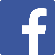 /PenePatiTenor/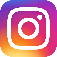 /pene.pati.tenor